OFICIO MÚLTIPLE N.º 0214–2022– MINEDU/VMGI-DRELM-UGEL.02-AGEBREReporte de la ejecución de la etapa Institución Educativa de los Juegos Escolares Deportivos y Paradeportivos 2022., a través del link: https://forms.gle/TD3XVExVdXyk2jXe6AGEBRESMP, 08 de julio de 2022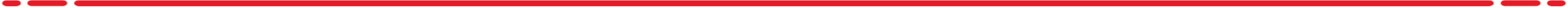 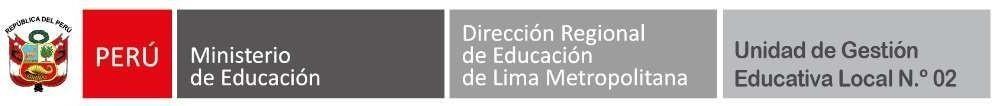 COMUNICADO